Hatékony tanulás I., e-learning kurzus1.5: Tartalomjegyzék - Ellenőrző listaMarunák MáriaHatékony tanulás I. e-learning kurzus                                                                                             SZTE Egyetemi Életvezetési Tanácsadó Központ                                     http://www.eletv.u-szeged.hu/Jelen tananyag a Szegedi Tudományegyetemen készült az Európai Unió támogatásával. Projekt azonosító: EFOP-3.4.3-16-2016-00014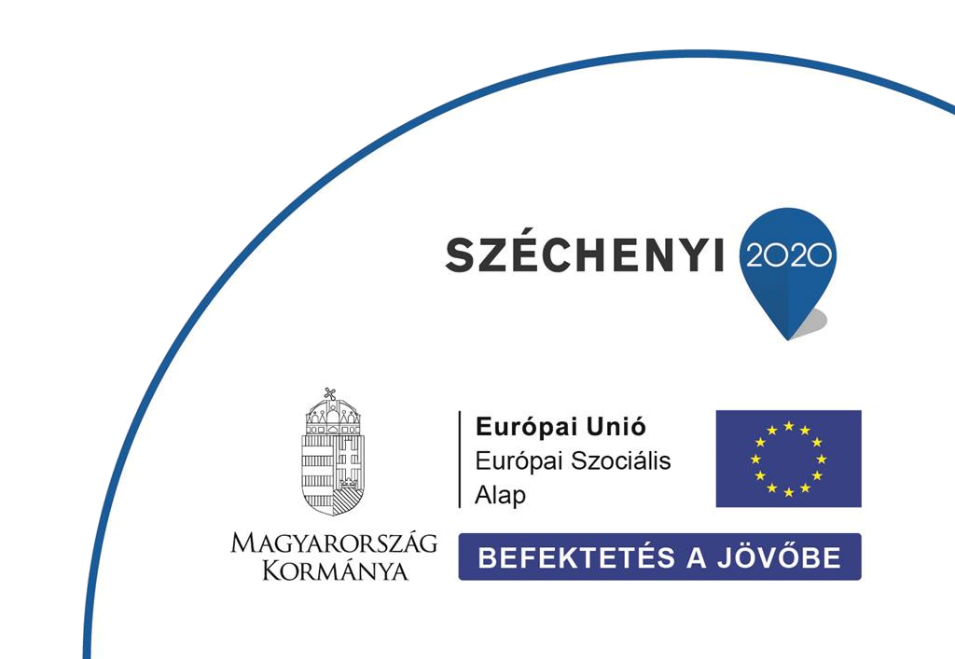 videóleckeolvasóleckeword dokumentumTeszt1.BEVEZETÉS1_1 Bevezetés+1_2 Kurzustematika+1_3 Ajánlás Hatékony tanulás I. e-learning  kurzus elvégzéséhez+1_4 Munkanapló Hatékony tanulás I. kurzushoz+1_5 Tartalomjegyzék+2. TANULÁSHOZ VALÓ VISZONYULÁS2_1 A tanuláshoz való viszonyulás meghatározó szerepéről+2_2_1 HAT szemüveg modell+2_2_2 HAT aspektus a tanulási eredményességéhez+2_3_1 A tanulási motiváció felelősségéről+2_3_2 Motivációs profil +2_4  TOP tippek tanuláshoz való viszonyulás területen+2_5  Önellenőrzés+3.TANULÁSI SZOKÁSOK3_1 Szokd meg tanulási szokásaid megkérdőjelezését+3_2_1 Teszt – tanulási stílus érzékleti preferencia alapján +3_2_2 Érzékleti preferencia a hatékony tanulás szolgálatában+3_3 „Cornell ont that day” technika+3_4 Időtükör technika+3_5 Saját jegyzet készítése bármiből, időterv+3_6 Jelöld tudatosan+3_7 Mikor és miért működik a gondolattérkép+3_8 TOP tippek a tanulási szokások formálásához+3_9 Önellenőrzés+4. TANULÁSI KÉPESSÉGEK, MÓDSZEREK4_1 Tanulási képességek, módszerek+4_2 Figyelem fejlesztése+4_3 Gondolkodj el gondolkodásod fejlesztésén+4_4 Bánj tudatosan a szövegekkel+4_5 Mnemotechnikák+4_6 TOP tippek tanulási képességek fejlesztéséhez+4_7 Önellenőrzés+5. KURZUS ZÁRÁSÁHOZ5_1 És akkor most hogyan tovább+5_2 Önreflexió, Hatékony tanulás I.+